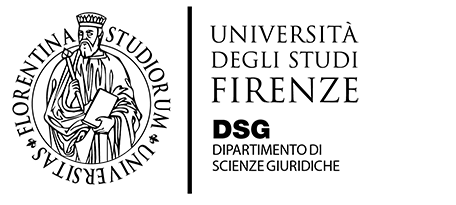 Dottorato di Ricerca in Scienze GiuridicheIndirizzo in Diritto ComparatoLunedì 9 aprile 2018, ore 16.00Polo delle Scienze Sociali - Via delle Pandette, 35 - FirenzeEdificio D4, Aula 1.02«Access to Justice and Judicial Methodology»Sarah Harding, Chicago Kent College of Law 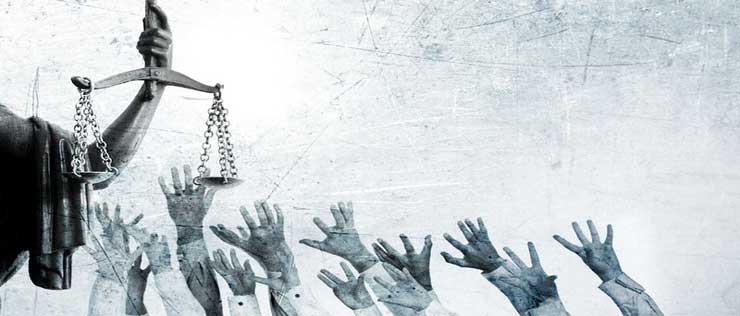 L’incontro prosegue il ciclo di seminari del 2018 di formazione dell’indirizzo in diritto comparato del dottorato in scienze giuridiche.